HIS 100 4-2 Short Response: Research Plan Preparation WorksheetPrompt: Applying what you learned about narrowing research questions via this YouTube video: https://www.youtube.com/watch?v=DWyZ4icSzNw revise your research questions from your Topic Exploration Worksheet. In the tables below, list the original question, the revised version of that question, and one to two sentences explaining how you approached your revisions for that question to give your instructor insight on your revision process. Then, answer the question about your primary sources below the tables.   Research Question 1:Research Question 2:Choose from two of the 3 primary sources below to answer the questions below:Washington, G. (1786, May 18). Letter to John Jay, May 18 1786.Washington, G. (1787, March 31). Letter to James Madison, March 31 1787.Hamilton, A., Madison, J. & Jay, J. (1788). The federalist: A collection of essays, written in favour of the new Constitution, as agreed upon by the Federal Convention, September 17, 1787: In two volumes. New York, NY: J. and A. M'Lean.List two primary sources below and describing what each of these sources adds to your understanding of your selected topic: Name of primary source: Author: Hyperlink: What this source adds to your understanding of your selected topic: Name of primary source: Author: Hyperlink: What this source adds to your understanding of your selected topic: Which research question above is the BEST and can create a great thesis statement for a research plan? Create a thesis statement and complete the Historical Context Chart below:HIS 100 Theme 3: Learning Block 5-3 Historical Context Chart Prompt:  Choose two secondary sources related to your research topic and provide the citation for each in the chart below.  You may use secondary sources from previous assignments.  Next, explain in the chart what the source tells you about the historical context behind your topic.  In the last chart column, explain how the context provided by the source will help you revise your current thesis statement, answering your research question. Historical Context ChartResearch Topic:  Drafting of the U.S. ConstitutionSelected Revised Research Question from Above Assignment:Current Thesis Statement: 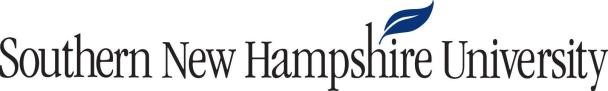 Original QuestionRevised QuestionFrom what classes of the American society were the members of the U.S Constitutional Convention drawn?Revision not neededWrite 1-2 sentences explaining how you approached your revisions for the question above. Explain why this is a great question (Teacher already said my questions were great) Write 1-2 sentences explaining how you approached your revisions for the question above. Explain why this is a great question (Teacher already said my questions were great) Original QuestionRevised QuestionWas there harmony and fairness in the drafting process of the U.S Constitution?Revision not needed but you may change if you feel it needs to be narrowed down.Write 1-2 sentences explaining how you approached your revisions for the question above. Explain why this is a great question (Teacher already said my questions were great) Write 1-2 sentences explaining how you approached your revisions for the question above. Explain why this is a great question (Teacher already said my questions were great) Secondary Source Citation Historical Context of Event Support Your Thesis Statement First secondary source citationMeyerson, M. (2009). Liberty's Blueprint: How Madison and Hamilton Wrote the Federalist Papers, Defined the Constitution, and Made Democracy Safe for the World. Basic Books.What does this source tell you about the historical context behind your topic? (consider events, social conditions, political structures or anything that may externally affect your topic)Explain how the context provided by the source will help you support your thesis statement, answering your research question Second secondary source citationTaylor, Q. P. (2002). Publius and persuasion: Rhetorical readings of The Federalist Papers. Political Science Reviewer, 31, 236.